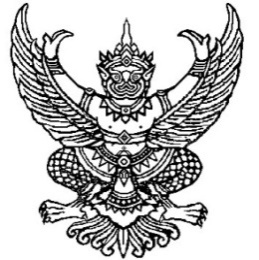 ที่ มท ๐๘10.6/ว 	กรมส่งเสริมการปกครองท้องถิ่น	ถนนนครราชสีมา เขตดุสิต กทม. ๑๐๓๐๐ 			                                กุมภาพันธ์  2566เรื่อง	ซักซ้อมการดำเนินงานตามแผนรองรับการช่วยเหลือผู้ที่ได้รับพระราชทานอภัยโทษ และอภัยโทษลดโทษปล่อยตัวเรียน	ผู้ว่าราชการจังหวัด ทุกจังหวัดสิ่งที่ส่งมาด้วย	แนวทางการให้ความช่วยเหลือผู้ที่ได้รับพระราชทานอภัยโทษ			และอภัยโทษลดโทษปล่อยตัวขององค์กรปกครองส่วนท้องถิ่น	จำนวน 1 ชุด	ด้วยกระทรวงมหาดไทยได้รับประสานจากกระทรวงยุติธรรม โดยกรมราชทัณฑ์ 
ในการดำเนินการตามแผนรองรับการให้ความช่วยเหลือผู้ที่ได้รับพระราชทานอภัยโทษ และอภัยโทษลดโทษปล่อยตัวกลับคืนสู่สังคม ให้ได้รับโอกาสที่จะประพฤติตนเป็นพลเมืองดีของสังคมและประเทศชาติ อันเป็น
หนึ่งในภารกิจที่สำคัญของกระทรวงมหาดไทย ในการ “บำบัดทุกข์ บำรุงสุข” พี่น้องประชาชน ซึ่งผู้ที่ได้รับพระราชทานอภัยโทษ เป็นกลุ่มเป้าหมายที่ต้องให้ความสำคัญในการพัฒนาคุณภาพชีวิต เพื่อให้สามารถดำรงชีวิตอยู่ในสังคมได้ดีขึ้น ด้วยการบูรณาการความร่วมมือจากทุกภาคส่วนในการวางแผนช่วยเหลือ 
และติดตามประเมินผล			กรมส่งเสริมการปกครองท้องถิ่นพิจารณาแล้ว เพื่อให้การดำเนินงานดังกล่าวเป็นไปด้วย
ความเรียบร้อยและบรรลุวัตถุประสงค์ จึงได้จัดทำแนวทางการให้ความช่วยเหลือผู้ที่ได้รับพระราชทานอภัยโทษ และอภัยโทษลดโทษปล่อยตัวขององค์กรปกครองส่วนท้องถิ่น โดยขอความร่วมมือจังหวัดแจ้งซักซ้อมแนวทางดังกล่าวให้องค์กรปกครองส่วนท้องถิ่นทราบและพิจารณาเตรียมความพร้อมรองรับการช่วยเหลือผู้ที่ได้รับพระราชทานอภัยโทษ และลดโทษปล่อยตัว ในพื้นที่ตามอำนาจหน้าที่ ทั้งนี้ หากกรมส่งเสริมการปกครองท้องถิ่นได้รับข้อมูลผู้ที่ได้รับพระราชทานอภัยโทษ และอภัยโทษลดโทษปล่อยตัว จากกรมการปกครองแล้ว จะแจ้งให้จังหวัดและองค์กรปกครองส่วนท้องถิ่นทราบเพื่อดำเนินการในส่วนที่เกี่ยวข้องต่อไป รายละเอียดปรากฏตามสิ่งที่ส่งมาด้วย		จึงเรียนมาเพื่อโปรดพิจารณา 		  ขอแสดงความนับถือ		(นายขจร  ศรีชวโนทัย) 	อธิบดีกรมส่งเสริมการปกครองท้องถิ่น